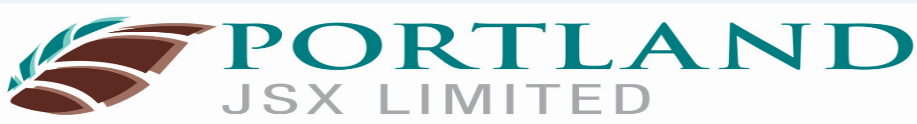 Portland JSX Limited Successfully Completes Cumulative Preference Share Offering And Related InvestmentThe Directors of Portland JSX Limited (the "Company") are pleased to announce the successful completion of a privately placed USD 5 million Cumulative Preference Shares offering on August 20, 2021. The Preference Shares mature in five (5) years and are subject to certain terms and conditions. The proceeds of the Offer were used to co-invest in securities of an existing Portland Caribbean Fund II portfolio company, Outsourcing Management Limited which does business as ITEL. The Preference Shares are expected to be fully serviced by returns from the related investment. Dated August 20, 2021